BABCIA NOWOCZESNA " (autor nieznany)Nowoczesna babcia
Nie założy kapcia
Woli getry od spódnicy
Gdy zje ciastko zaraz ćwiczy.
Zamiast kremu z czekoladą
Jabłka i sałatę zjada.
Kiedy proszę przebrać lalę
Babcia mówi po serialu.
Zamiast robótki na drucie
Woli gumy „Orbit” żucie.
Gdy spać kładę się wieczorem
Marzę: o bajce z humorem
O piosence do podusi
- bo zasypiam w kolebusi...
A muzyka z płyty gra
Śpijcie dzieci a a a...,,BAJKA DZIADKA'' (autor nieznany)Usiądź obok dziadka,
dziadek ci opowie
jak gdzieś za górami
żyli raz królowie.
Jak na szklanej górze
tęskniła księżniczka
Jak ktoś smacznie mieszkał
w chałupce z pierniczka.
A jeśli się zdrzemniesz
troszeczkę za wcześnie
Koniec pięknej bajki
sam odnajdziesz we śnie.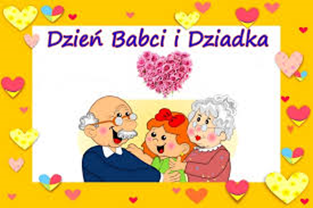 